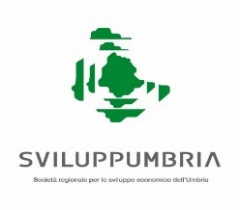 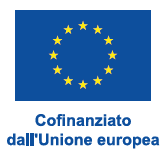 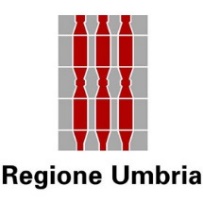 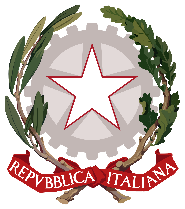 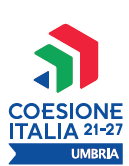 Allegato 5Soggetto beneficiario/Denominazione: ……………………………………………..…………Forma giuridica: ………………………………Codice fiscale: …………………………………...Partita IVA: …………………………………Titolo del progetto: ………………………………………………Costo complessivo della consulenza specialistica (al netto dell’IVA): ………..€  Importo complessivo del contributo richiesto (50% spesa ammissibile): ………..€  Tabella riepilogativa costo consulenza:CARATTERISTICHE DELL’INTERVENTO REALIZZATOOBIETTIVI  Per ciascuna fase del progetto, indicare e descrivere le singole attività realizzate, indicandone data di inizio e di conclusione.Elenco attività di consulenza in innovazioneALTRE INFORMAZIONIRiportare in questa sezione eventuali altri contenuti tecnici non descritti nelle sezioni precedentiOBIETTIVI RAGGIUNTIDescrivere gli aspetti peculiari nonché gli elementi salienti e innovativi che caratterizzano il progetto di consulenza in innovazione, evidenziando i cambiamenti ottenuti rispetto alle condizioni antecedenti alla consulenza specialistica).Evidenziare inoltre le ricadute positive in ambito produttivo, territoriale/occupazionale e gli obiettivi raggiunti rispetto a quanto preventivatoN.B. In caso di risposta negativa illustrare le ragioni sottostantiLuogo e data ………………………………………….Il legale rappresentante……………………………..Nome e cognome/ DenominazioneTipologia di Servizio(A, B, C, D, E, F, G)Spesa sostenutaContributoConsulente 1€______€______Consulente 2€______€______Consulente 3€______€______TOTALE€______€______Descrivere le attività realizzate con particolare riferimento ai processi aziendali che hanno beneficiato dell’interventoDescrivere le ricadute in termini di innovazione per il soggetto beneficiarioDescrivere le potenzialità di sviluppo dei risultati conseguiti a seguito dell’implementazione dell’interventoFasi del progettoFasi del progettoDescrizione attivitàData inizioData conclusione123L’obiettivo finale del progetto è stato conseguito□ SI□ NO